Safety Network Japan 入会　申込書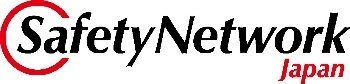 Safety Network Japanの入会を申し込みます。I (We) apply for Safety Network Japan membership.下記の項目をご記入後、Safety Network Japan事務局までご返送願います。Please fill out the following fields and send back this sheet to Safety Network Japan.会社名：________________________________________________________________________Company:(英文名)_________________________________________________________________________		　　					　　　　　　　チェックしてください提供者(メーカ) 　   NPO		ユーザ		　その他	      Please checkSupplier	         Non-profit		User		     Other郵便番号(Postal Code)  ____________________________住　　所(Address)         ____________________________________________________________			技術部門				マーケティング部門			Technology Dep.			Marketing Dep.氏　　名 (Name)	___________________________	____________________________部門	　(Department)___________________________	____________________________電　　話 (Phone)	___________________________	____________________________F   A   X			___________________________	____________________________E  -  Mail		___________________________	____________________________Internet		___________________________	____________________________入会日  (Date of	___________________________	____________________________	Enrollement)会員タイプ (type of	会員タイプ (type of membership)	会　　費 (Membership fee)	membership)  	　        チェックして    	　レギュラー会員 (regular)		￥　96, 000    	ください	　個人会員 (private)			￥　  4,000　　	年会費は1月から12月分とし、途中入会の場合は年会費を12で割り、残りの月数を	　掛けた金額になります（個人会員を除く）。	振込先：	みずほ銀行　（銀行番号-0001）新横浜支店　（店番号-356）			口座番号：	1505399  （普通預金）			名　　前：	セーフティネットワークジャパン事　務　局：	Safety Network Japan事務局　（ピルツジャパン株式会社内）住　　　所：  〒222-0033 横浜市港北区新横浜3-17-5 いちご新横浜ビル 4階電　　　話：  045-471-2286    FAX: 045-471-2283    E-Mail: mkt@pilz.co.jp